One-tenthTwo-tenthsThree-tenthsFour-tenthsFive-tenthsSix-tenthsSeven-tenthsEight-tenthsNine-tenthsTen-tenths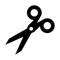 Zero-tenthsOne wholeOne and five-tenthsOne and nine-tenthsTwo and one-tenthTwo and three-tenthsTwenty-tenthsOne and one-tenthThree and two-tenthsTwo wholes